«Всероссийский конкурс «Российская организация высокой социальной эффективности»В целях реализации распоряжения Правительства Российской Федерации от 4 марта 2009 г. № 265-р «О всероссийском конкурсе «Российская организация высокой социальной эффективности» (далее — конкурс) решением организационного комитет по проведению конкурса (протокол № 1 от 17 января 2024) утверждены и размещены на сайте Минтруда России в разделе «Деятельность» подраздел «Всероссийский конкурс «Российская организация высокой социальной эффективности» нормативномелодические документы для проведения конкурса в 2024 году (по результатам деятельности организаций за 2023 год) https://mintrud.gov.ru/events/1384 .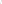 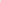 Особое внимание в Год семьи рекомендовано уделить номинациям «За лучшие  условия работникам с семейными обязанностями», «За поддержку работников многодетных родителей и их детей».C целью сокращения времени обработки материалов работа по рассмотрению поступивших заявок на участие в конкурсе осуществляется в программно-информационном комплексе Минтруда России «Мониторинг проведения всероссийского конкурса Российская организация высокой социальной эффективности», адрес в сети Интернет: https://ot.rosmintrud.ru/.Техническая поддержка конкурса: т.8(495)587-88-89, доб.0000, электронная почта: support@soctech-it.ru. 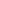 Заявки по участию в региональном этапе конкурса необходимо предоставить до 01.05.2024года в порядке, установленном методическими рекомендациями по проведению конкурса. Участие в конкурсе является бесплатным.